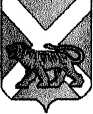 РОССИЙСКАЯ ФЕДЕРАЦИЯМУНИЦИПАЛЬНЫЙ КОМИТЕТСЕРГЕЕВСКОГО СЕЛЬСКОГО ПОСЕЛЕНИЯПОГРАНИЧНОГО МУНИЦИПАЛЬНОГО РАЙОНАПРИМОРСКОГО КРАЯРЕШЕНИЕ28.08.2013                                               с. Сергеевка                                                         № 182Об утверждении порядка ведения муниципальной долговой книги Сергеевского сельского поселенияВ соответствии с главой 14 Бюджетного кодекса Российской Федерации,      руководствуясь Уставом Сергеевского сельского поселения, муниципальный комитет Сергеевского сельского поселения  Пограничного муниципального районаРЕШИЛ:1. Утвердить порядок ведения муниципальной долговой книги Сергеевского сельского поселения (Приложение 1).2. Обнародовать настоящее решение на информационных стендах в помещениях администрации Сергеевского сельского поселения, библиотеки села Сергеевка и сельского клуба села Украинка и разместить на официальном сайте администрации Сергеевского сельского поселения (www.sp-sergeevskoe.ru.).3. Решение вступает в силу через 10 дней после обнародования.Глава Сергеевского сельского поселения                                               И.В. СтарченкоПриложение 1                                                                              к решению муниципального комитета                                                                              Сергеевского сельского поселения                                                                              от 28.08.2013 года № 182Порядок ведения муниципальной долговой книги Сергеевского сельского поселения 1. Общие положения1.1. Настоящий Порядок разработан в соответствии со статьями 120 и 121 Бюджетного кодекса Российской Федерации с целью определения процедуры ведения муниципальной долговой Сергеевского сельского поселения (далее - Долговая книга), обеспечения контроля за полнотой учета, своевременностью обслуживания и исполнения долговых обязательств и устанавливает объем информации, порядок ее внесения в Долговую книгу, а также порядок регистрации долговых обязательств и порядок хранения Долговой книги.2. Порядок ведения Долговой книги2.1. Ведение Долговой книги осуществляется финансовым отделом администрации Сергеевского сельского поселения в  соответствии с настоящим Порядком.2.2. Финансовый отдел администрации Сергеевского сельского поселения несет ответственность за сохранность, своевременность, полноту и правильность ведения Долговой книги.2.3. Долговые обязательства Сергеевского сельского поселения (далее - долговые обязательства), входящие в состав муниципального долга, могут существовать в виде обязательств по:1) ценным бумагам Сергеевского сельского поселения (муниципальным ценным бумагам);2) бюджетным кредитам, привлеченным в бюджет поселения от других бюджетов бюджетной системы Российской Федерации;3) кредитам, полученным Сергеевским сельским поселением от кредитных организаций;4) гарантиям муниципального образования (муниципальным гарантиям).2.4. Долговые обязательства Сергеевского сельского поселения не могут существовать в иных видах, за исключением предусмотренных настоящим пунктом.2.5. В объем муниципального долга включаются:1) номинальная сумма долга по муниципальным ценным бумагам;2) объем основного долга по бюджетным кредитам, привлеченным в местный бюджет;3) объем основного долга по кредитам, полученным Сергеевским сельским поселением;4) объем обязательств по муниципальным гарантиям;5) объем иных (за исключением указанных) непогашенных долговых обязательств.2.6. Долговые обязательства могут быть краткосрочными (менее одного года), среднесрочными (от одного года до пяти лет) и долгосрочными (от пяти до 10 лет включительно).2.7. Учет и регистрация долговых обязательств осуществляются в Долговой книге.2.8. Учет долговых обязательств Сергеевского сельского поселения в Долговой книге осуществляется в валюте долга, в которой определено денежное обязательство при его возникновении, исходя из установленных Бюджетным кодексом Российской Федерации определений внешнего и внутреннего долга.3. Состав информации, вносимой в Долговую книгуПорядок и сроки ее внесения3.1. Долговая книга состоит из четырех основных разделов, соответствующих основным видам долговых обязательств:1) муниципальные займы, осуществляемые путем выпуска муниципальных ценных бумаг от имени поселения;2) договоры и соглашения о получении бюджетных кредитов от бюджетов других уровней бюджетной системы Российской Федерации;3) договоры и соглашения о получении кредитов от кредитных организаций от имени поселения;4) договоры о предоставлении муниципальных гарантий.3.2. Регистрационные записи осуществляются в хронологическом порядке нарастающим итогом.3.3. Каждое долговое обязательство регистрируется отдельно и имеет регистрационный номер, состоящий из пяти значащих разрядов.Первый, второй разряды номера  указывают на тип муниципального долгового обязательства:«01» - для муниципальных ценных бумаг;«02» - для бюджетных кредитов, привлеченных в бюджет поселения из других бюджетов бюджетной системы;«03» - для кредитов, привлеченных от имени поселения как заемщика от кредитных организаций в валюте Российской Федерации;«04» - для муниципальных гарантий Сергеевского сельского поселения.Третий, четвертый - указывают на порядковый номер выпуска данного типа.Пятый - указывает последнюю цифру года возникновения долгового обязательства.3.4. Регистрационные записи в Долговой книге производятся на основании первичных документов (оригиналов или заверенных копий) согласно перечню для каждого вида долговых обязательств, а именно:1) по муниципальным займам, выпускаемым от имени Сергеевского сельского поселения, перечень документов определяется федеральным законодательством, регламентирующим порядок выпуска и регистрации ценных бумаг муниципальных образований;2) по кредитам, полученным от бюджетов других уровней:- кредитного договора, изменений и дополнений к нему, подписанных главой Сергеевского сельского поселения или лицом, исполняющим его обязанности;- договоров и документов, обеспечивающих или сопровождающих кредитный договор;3) по кредитам, полученным от кредитных организаций от имени Сергеевского сельского поселения:- кредитного договора, изменений и дополнений к нему, подписанных главой Сергеевского сельского поселения или лицом, исполняющим его обязанности;- договоров и документов, обеспечивающих или сопровождающих кредитный договор;4) по договорам о предоставлении муниципальных гарантий:- договора и изменения к нему;- документов, сопровождающих договор.3.5. Информация о долговых обязательствах вносится финансовым отделом администрации Сергеевского сельского поселения в Долговую книгу в срок, не превышающий пяти рабочих дней с момента возникновения соответствующего обязательства.3.6. Документы для регистрации долгового обязательства в Долговой книге представляются в финансовый отдел администрации Сергеевского сельского поселения. В случае внесения изменений и дополнений в документы, на основании которых осуществлена регистрация долгового обязательства, указанные изменения и дополнения должны быть представлены в финансовый отдел администрации Сергеевского сельского поселения в пятидневный срок со дня их внесения.3.7. Регистрационная запись содержит следующие обязательные реквизиты:1) порядковый номер;2) дату регистрации;3) регистрационный номер;4) вид долгового обязательства;5) полное наименование заемщика;6) полное наименование кредитора;7) наименование документа, дату и номер, которыми оформлено долговое обязательство;8) сумму долгового обязательства;9) дату возникновения долгового обязательства;10) дату погашения долгового обязательства;11) размер расходов по обслуживанию долговых обязательств;12) форму обеспечения исполнения обязательств;13) изменение сроков исполнения обязательств;14) дату и номер договора об уступке прав (требований).3.8. В Долговой книге в том числе учитывается информация о просроченной задолженности по исполнению долговых обязательств.3.9. Прекращение долговых обязательств осуществляется в следующем порядке:1) после полного выполнения обязательств перед кредитором производится запись о списании муниципального долга в Долговой книге по данному долговому обязательству.Документы, подтверждающие полное погашение обязательств, представляются в финансовый отдел администрации Сергеевского сельского поселения; 2) в случае если долговое обязательство не предъявлено к погашению (не совершены кредитором определенные условиями обязательства и муниципальными правовыми актами Сергеевского сельского поселения действия) в течение трех лет с даты, следующей за датой погашения, предусмотренной условиями долгового обязательства, или истек срок муниципальной гарантии, указанное обязательство считается полностью прекращенным и списывается с муниципального долга Сергеевского сельского поселения, если иное не предусмотрено муниципальными нормативными правовыми актами  Сергеевского сельского поселения.Глава Сергеевского сельского поселения по истечении сроков, указанных в подпункте 2 настоящего пункта, издает муниципальный правовой акт о списании с муниципального долга долговых обязательств.Списание с муниципального долга осуществляется посредством уменьшения объема муниципального долга по видам списываемых долговых обязательств на сумму их списания без отражения сумм списания в источниках финансирования дефицита местного бюджета.Действие подпункта 2 настоящего пункта не распространяется на обязательства по кредитным соглашениям, на долговые обязательства перед Российской Федерацией, субъектами Российской Федерации и другими муниципальными образованиями.3.10. Списание с муниципального долга реструктурированных, а также погашенных (выкупленных) долговых обязательств осуществляется с учетом положений статей 105 и 113 Бюджетного кодекса Российской Федерации.4. Предоставление информации и отчетности о состоянии и движении муниципального долга4.1. Финансовый отдел администрации Сергеевского сельского поселения на основании данных Долговой книги ежеквартально составляет информацию о состоянии долга Сергеевского сельского поселения. Данная информация представляется на рассмотрение муниципальному комитету Сергеевского сельского поселения в составе сведений об исполнении бюджета поселения за 1 квартал, 1 полугодие, 9 месяцев, год.4.2. Кредиторы Сергеевского сельского поселения имеют право получить документ, подтверждающий регистрацию муниципального долга, - выписку из Долговой книги. 4.3.Выписка из Долговой книги предоставляется на основании письменного запроса в адрес главы Сергеевского сельского поселения за подписью полномочного лица кредитора в течение десяти рабочих дней со дня получения запроса.4.4. Ответственность за достоверность переданных данных о долговых обязательствах несет финансовый отдел администрации Сергеевского сельского поселения.